Seattle-King County Advisory Council on Aging & Disability ServicesAdvocating for local, state, and national programs that promote quality of life for older people and adults with disabilitiesApplicationName: ____________________________________________________________________________________Home address: ____________________________________________________	Zip: ____________________Work address: ____________________________________________________	Zip: ____________________Day phone: _____________________________________	Fax: ______________________________________ E-mail: ____________________________________________________________________________________Send mail to:	  	 My home address	 My work address	 My fax	 E-mailIt is a goal to have ADS Advisory Council composition reflect the profile of the population served by Aging and Disability Services. Please provide ethnicity and age information below.Race/ethnic background:		 African American/Black			 Hispanic/Latinx					 Asian/Pacific Islander			 Native American					 White/Caucasian				 Other—specify:      _____________________Age:			 18–25	 45–54	 65–74	 85+			 25–44	 55–64	 75–84Membership in other organizations, boards, and councils: In association with the Area Agency on Aging for Seattle-King County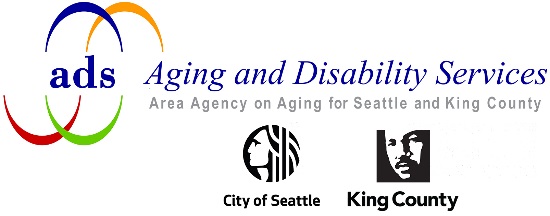 QualificationsPlease submit a resume and cover letter that summarize your qualifications and the reasons why you wish to be appointed to the ADS Advisory Council. Include any information about your experience working with older people and/or people with disabilities. Accommodations:Do you require any accommodation in order to participate in Advisory Council meetings? If so, please describe: References:Please provide names and contact information for three (3) people who are familiar with your interests and experience.Signature _______________________________________________________________	Date _____________________		If submitting electronically, type your name in the signature line above.Mailing address: PO Box 34215, Seattle, WA 98124-4215Office address: Seattle Municipal Tower, 700 5th Ave, 51st FlE-mail: aginginfo@seattle.govTel: 206-684-0660Fax: 206-684-0689Relay: 711142536NameNameRelationshipDay Phone123To submit by mail:If you completed the form on your computer, save it to your hard drive. The form does not save automatically.Print your application, resume, and cover letter.Mail your application package to:	ADS Advisory CouncilAging and Disability ServicesPO Box 34215Seattle, WA 98124-4215To submit by e-mail:If you completed the form on your computer, save it to your hard drive. The form does not save automatically.Scan documents if necessary.Attach your application, resume, and cover letter to an e-mail message addressed to: aginginfo@seattle.gov